VICEPRESIDENCIA PRIMEIRA E CONSELLERÍA DE ECONOMÍA, EMPRESA E INNOVACIÓN XEFATURA TERRITORIAL                Rúa Vicente Ferrer, 2            15008 A Coruña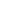 .Dona/Don _____________________________________________________________ con DNI. nº __________________, con enderezo en  _____________________________________, municipio de _______________, provincia________________ e tfno_____________________.EXPÓN:Á vista do ACORDO citado polo que se somete a información pública a autorización administrativa previa, á construción, estudo de impacto ambiental (EIA) e proxecto de interese autonómico (PIA) do proxecto do parque eólico Soesto, nos concellos de Laxe e Vimianzo (A Coruña) por medio do presente escrito realiza as seguintes          ALEGACIÓNS: I.-O CONTEXTO E A LOCALIZACIÓN DO PROXECTO DO PE SOESTO SUPÓN UN ATENTADO Á PAISAXE E A UNHA EXTRAORDINARIA FORMACIÓN GEOLÓGICA:  “PENEDOS DE PASARELA E TRABA”O grao de saturación eólica do territorio non considera os valores do litoral nin a participación da veciñanza na determinación dos obxectivos de calidade paisaxística dun territorio.A afección desta saturación de eólicos sobre os espazos da Rede Natura 2000 e a necesaria coherencia da mesma é moi preocupante dado que non se garante a conectividade ecolóxica dos ecosistemas nin a necesaria coherencia da Rede. O PE Soesto sitúase na unidade paisaxística dos Penedos, que compre preservar dado que dita paisaxe constitúe un enorme  potencial como parque natural e como recurso económico cara ao desenvolvemento futuro dos municipios circundantes.  II.-IMPOSIBILIDADE DE ACCESO AO PROXECTO DA LIÑA DE EVACUACIÓN DO PARQUE EÓLICO SOESTOEste proxecto non se somete a exposición pública pese a formar parque das infraestruturas do proxecto eólico Soesto. Tampouco existe referencia algunha ao mesmo na páxina de transparencia da VICEPRESIDENCIA PRIMEIRA E CONSELLERÍA DE ECONOMÍA, EMPRESA E INNOVACIÓN. Non se atopa referencia algunha á documentación ambiental do proxecto eólico.Subtraer da participación pública (Convenio de Aarhus, no artigo 45 da Constitución española e na Lei 27/2006, do 18 de xullo, pola que se regulan os dereitos de acceso á información, de participación pública e de acceso á xustiza en materia de medio ambiente (incorpora as Directivas 2003/4/CE e 2003/35/CE)) priva da avaliación por parte da cidadanía e veciñanza de determinadas infraestruturas, polo mero feito de ser compartidas e é unha violación severa da lei e dos dereitos fundamentais do ser humano, xa que está a impedir e obstaculizar a avaliación global, sumativa e sinérxica dos impactos ambientais do conxunto das infraestruturas do proxecto industrial.          III.- NON SE SOMETE A EXPOSICIÓN PÚBLICA A RELACIÓN DE BENS E DEREITOS         AFECTADOS (RBDA)As persoas afectadas, ao non publicarse a RBDA, descoñecen tal situación polo que se limita o seu dereito de participación na avaliación ambiental dos impactos do proxecto do parque eólico Soesto.IV.- FRAGMENTACIÓN EN PROXECTOS INDEPENDENTES DO QUE SERÍA UN ÚNICO PLAN INDUSTRIAL EÓLICO PARA A MESMA ÁREA XEOGRÁFICA:A  pesar de que o PE Soesto e as súas liñas de evacuación son parte das infraestruturas de evacuación do SET “Monte Chan“ substráese da información pública co que se está a privar á cidadanía afectada e ao público da súa consulta e avaliación dos impactos ambientais vulnerándose a Lei 21/2013, de 9 de decembro de avaliación ambiental e a Lei 24/2013, do 26 de decembro, do Sector Eléctrico.Estamos a falar dun continxente de parques eólicos que configuran un plan eólico industrial que prevé industrializar unha determinada área xeográfica, e que debera ser avaliado aos efectos ambientais no seu conxunto, facilitando e permitindo a participación da veciñanza no estudo e avaliación global dos impactos da totalidade dos parques e infraestruturas. Estase a facer un uso perverso da normativa ambiental a través da división artificiosa de pequenos proxectos eólicos co fin de minimizar a globalidade dos impactos ambientais sobre a mesma área xeográfica. Cómpre indicar que o Convenio europeo da Paisaxe indica a importancia da participación da cidadanía con respecto ás Paisaxes. Os obxectivos de calidade paisaxística debería determinalos a Administración en base ás aspiracións da veciñanza, (recollidas por unha consultoria, nunhas xornadas de participación  celebradas o pasado verán nos concellos de Vimianzo e Laxe). Parece ser que esas xornadas cumpriron un único obxectivo: cubrir o expediente, sen ánimo de ser consideradas as conclusións aportadas. Parece ser que a administración considera somentes as aspiracións dunha mercantil promotora, pois é o que se está a facer na práctica.V.- UN PARQUE EÓLICO A MENOS DE 500 METROS DA LIÑA DO LITORAL. AFECCIÓN SEVERA Ó ECOSISTEMA FORMADO POLO VAL E A LAGOA DE TRABA E Á REDE NATURA 2000 ASÍ COMO Á NECESARIA COHERENCIA DESTES ESPAZOS.Ignóranse os DANOS AMBIENTAIS irreversibles pola presenza de aeroxeradores e infraestructuras asociadas e  o que significan as figuras de protección que ostenta a área xeográfica afectada  Costa da Morte Código ZEC   ES1110005: •	Zonas de Especial Protección dos Valores Naturais ”Costa da Morte”, de 11.809 ha e “Costa da Morte (Norte)” de 7.962 ha.•	Zona de Especial Protección para as Aves ZEPA ES0000176 "Costa da Morte (Norte)", 7.962 ha.A área correspondese parcialmente coa IBA 004 Costa da Morte (Norte), incluida no inventario de SEO/BirdLife (1998). 	VI.- IMPACTOS SOBRE A SAÚDE HUMANA E O BENESTAR A mercantil promotora indica distancias aproximadas do parque aos núcleos,  pero  estas distancias son incertas, dado que  non se somete a exposición pública a Relación de Bens e Dereitos AfectadosOs nucleos rurais de SOESTO ST-02 820 metros e BOAÑO ST-02 1.080 metros.A distancia a estrada máis próxima por parte do aeroxerador ST-02 é de 0,92 km (estrada AC-433) e a distancia ao aeroxerador do parque eólico máis próximo é de 0,65 km.Os campos electromagnéticos de frecuencia extremadamente baixa, xerados tanto nas liñas de transporte como nos transformadores eléctricos instalados nas subestacións eléctricas, poderían causar enfermidades graves, patoloxías producidas polo ruído, a contaminación lumínica, as ondas  sónicas de baixa frecuencia e as ondas electromagnéticas. Compre aplicar o Principio de Precaución pola falta de información sobre a seguridade da inocuidade do proyecto que se está a autorizar. VII.- VULNERACIÓN FLAGRANTE DA LEI 7/2012, DE 28 DE XUÑO DE MONTES     DEGALICIA. ELIMINACIÓN DA MULTIFUNCIONALIDADE DO MONTE. O uso forestal e a funcionalidade actual dos montes afectados polo proxecto do parque eólico SOESTO e a súas infraestruturas asociadas de evacuación (obxecto dun proxecto independente), PREVALECEN sobre o uso previsto no proxecto eólico citado e RESULTA INCOMPATIBLE a actual utilidade e funcionalidade dos montes cos usos eólicos previstos.VIII.- PREXUIZOS SIGNIFICATIVOS E DANOS IRREVERSIBLES PARA OS HÁBITATS      PRIORITARIOS E DE INTERÉS COMUNITARIO: Destacar a ausencia da valoración dos impactos sinérxicos e aditivos do conxunto das infraestruturas eólicas presentes nesta área xeográfica . Este proxecto fragmenta excesivamente os hábitats xerando “illas biolóxicas” e non garante a necesaria conectividade ecolóxica, elimina de forma irreversible unha parte importante destes hábitats vulnerando de forma flagrante a normativa que obriga a súa preservación. O proxecto elimina de forma irreversible unha parte importante dos hábitats vulnerando a normativa que obriga a súa preservación. Cómpre ter en conta que a lonxitude das pistas internas acada preto dos 2 km (1.948 metros, todos de nova construción), ocupando unha superficie de 18.289 m2. Ademais a lonxitude das gabias acada os 5.480 metros (case 6 km) ocupando unha superficie de 2.192 m2. As plataformas acadan un total de 22.037 m2 e a superficie de voo por cada aeroxenerador é de 14.439,00 m2.Ao anterior hai que engadir os impactos derivados do conxunto dos parques eólicos que configuran o Plan industrial eólico do Clúster empresarial: estación eólica Monte Chan, estación eólica Pena dos Mouros, proxecto da LAT de evacuación, entre outros.No EIA non existe unha caracterización estrutural dos afloramentos rochosos e dos rochedos afectados polas infraestruturas do proxecto. Valga como exemplo a cimentación e plataforma do aeroxerador ST-01 e outras presentes na poligonal do proxecto. Esta ausencia de caracterización estrutural xeolóxica e biótica impide o seu tratamento como elemento que conforma unha determinada biodiversidad e conexión ecolóxica. En canto á flora, no CGEA recóllense tanto a especie Isoetes fluitans, catalogada como en perigo de extinción, como as especies Dryopteris aemula e Dryopteris guanchicarecollidas, recoñecidas como vulnerables.As Liñas Eléctricas proxectadas sitúanse en área de presenza potencial Plan de recuperación do  Escribano palustre ( Emberiza  schoeniclus  L.  subsp.  lusitanica  Steinbacher) en Galicia. Este parque eólico afecta á escribenta das canaveiras presente nas charcas e brañas cuxo perímetro están sen determinar e da que unicamente aparece nunha representación gráfica e fica por tanto o seu perímetro de zonificación ás expensas das avaliacións que realicen as mercantís promotoras eólicas.En cumprimento da Directiva 2009/147/CE do Parlamento europeo e do Consello do 30 de novembro de 2009 relativa á conservación das aves silvestres e o Decreto 75/2013, do 10 de maio refírese no Anexo IV ao calendario de actuacións e cómpre que a Dirección Xeral de Planificación Enerxética de Recursos Naturais proceda á suspensión das avaliacións ambientais de todos aqueles proxectos industrias eólicos, plans e programas que poidan afectar á conservación da especie en tanto en canto non se proceda á determinación dos perímetros de protección dos humidais que constitúen o hábitat potencial desta ave en perigo de extinción e se garanta a conservación da especie e dos seus hábitats nun estado de conservación favorable.Destaca polo seu interese e por ser unha especie propia dos hábitats afectados pola implantación do PE o Circus pygargus con presenza documentada na zona, e que está catalogada como vulnerable no Catálogo Galego de Especies Ameazadas. Tamén distintas especies de aves rapaces planadoras entre as que destacamos o aguia culebrera  Circaetus  gallicus, cuxos hábitos de voo fana susceptible de chocar cos aeroxeradores.Respecto á fauna inventariada existen varias especies incluídas no CGEA: 13 coa categoría de vulnerable. Anfibios, aves e mamíferos e ata 9 en perigo de extinción (entre as que se atopan o invertebrado Margaritifera margaritifera, as aves Milvus milvus, Anas crecca, Gallinago gallinago ou Burhinus oedicnemus.).En conclusión: coa aprobación deste proxecto estase a sacrificar a biodiversidade, a saúde medioambiental e o futuro socioeconómico da contorna de Laxe en aras do lobby enerxético e da implantación masiva de estacións eólicas coa conivencia do órgano substantivo da Xunta de Galicia.                                                                          .................., a ...... de outubro de 2022.